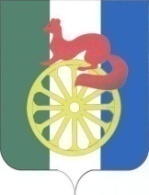 АДМИНИСТРАЦИЯ ГОРОДА БАРАБИНСКА БАРАБИНСКОГО РАЙОНА НОВОСИБИРСКОЙ ОБЛАСТИПОСТАНОВЛЕНИЕ О закрытии общественных кладбищ для свободных захоронений в городе Барабинске Барабинского района Новосибирской областиВ соответствии с Федеральным законом от 06.10.2003 № 131-ФЗ «Об общих принципах организации местного самоуправления в Российской Федерации», Федеральным законом от 12.01.1996 № 8-ФЗ «О погребении и похоронном деле», Постановлением Главного государственного санитарного врача РФ от 28.06.2011 № 84 «Об утверждении СанПиН 2.1.2882-11 «Гигиенические требования к размещению, устройству и содержанию кладбищ, зданий и сооружений похоронного назначения», Уставом города Барабинска Барабинского района Новосибирской области, в связи с полным использованием отведённой территории для кладбищ,ПОСТАНОВЛЯЮ:1. Закрыть для свободных захоронений с 20 сентября 2016 года:1.1. Кладбище, расположенное по адресу: город Барабинск, западная часть города;1.2. Кладбище (старое), расположенное по адресу: город Барабинск, западная часть города.2. Разрешить производить захоронения на указанных кладбищах, закрытых для свободных захоронений, только в родственные места захоронений (родственные могилы) и в свободные места захоронений в границах родственных оград, предоставленных до вступления в силу настоящего постановления.3. Муниципальному казённому учреждению города Барабинска Барабинского района Новосибирской области «Ритуал»: 3.1. Обеспечить содержание общественных кладбищ в соответствии с Порядком деятельности общественных кладбищ в городе Барабинске, утверждённом постановлением администрации города Барабинска Барабинского района Новосибирской области от 25.08.2011 № 345;3.2. Осуществлять контроль за захоронением умерших в родственные места захоронений (родственные могилы) и в свободные места захоронений в границах родственных оград на указанных кладбищах.4.  Управлению делами опубликовать настоящее постановление в газете «Барабинские ведомости» и разместить на официальном сайте администрации города Барабинска.5.  Контроль за исполнением настоящего постановления возложить на заместителя главы администрации Боброва Р.В.Глава города Барабинска                                                                   М.А. Овсянников